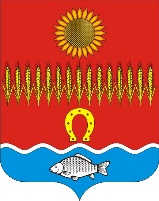  Администрация Советинского сельского поселенияНеклиновского района Ростовской областиПОСТАНОВЛЕНИЕсл. Советка12 августа 2021 г.                                                                                            № 49                                                        Об утверждении проектной документации, включая смету и результаты инженерных изысканий, объекта капитального строительства: Капитальный ремонт автомобильной дороги по ул. Подгорная в с. Новостроенка Советинского сельского поселения Неклиновского района Ростовской области»Рассмотрев проектную документацию на объект капитального строительства: «Капитальный ремонт автомобильной дороги по ул. Подгорная в с. Новостроенка Советинского сельского поселения Неклиновского района Ростовской области», в соответствии со ст. 48 Градостроительного кодекса Российской Федерации, Постановлением Правительства Российской Федерации от 16 февраля 2008 г. № 87 «О составе разделов проектной документации и требованиях к их содержанию», Администрация Советинского сельского поселения постановляет:1. Утвердить разработанную ООО «Некком» и рассмотренную в ГАУ Ростовской области «Государственная экспертиза проектной документации и результатов инженерных изысканий» (положительное заключение № 61-1-5-0646-13 от 01 августа 2013 г.), проектную документацию, включая смету и результаты инженерных изысканий, объекта капитального строительства: «Капитальный ремонт автомобильной дороги по ул. Подгорная в с. Новостроенка Советинского сельского поселения Неклиновского района Ростовской области», со следующими технико-экономическими показателями:Сведения об общей стоимости объекта строительства:В базисных ценах по состоянию на 01.01.2001 г.:На общую сумму – 595,18 тыс. руб., в том числе: СМР – 558,25 тыс. руб., прочие затраты – 36,93 тыс. руб.В текущих ценах по состоянию на II квартал 2013 г.:На общую сумму (с НДС) – 4 090,99 тыс. руб., в том числе: СМР – 3 899,71 тыс. руб., прочие затраты – 191,28 тыс. руб.2. Контроль за выполнением настоящего постановления оставляю за собой.Глава Администрации Советинского сельского поселения                                                                         З.Д. Даливалов                                                          № п/пНаименованиеЕд.изм.Показатели1Вид работ-Капитальный ремонт2Категория а/дороги -Второстепенная улица в жилой застройке - IV 3Протяжённость км0,45914Расчётная скорость движениякм/ч305Число полос движенияшт.26Ширина проезжей частим5,57Тип дорожной одежды и вид покрытия-Облегчённый, асфальтобетон8Продолжительность капитального ремонтамес.1,59Ширина обочиным1,010Тротуар м1,5